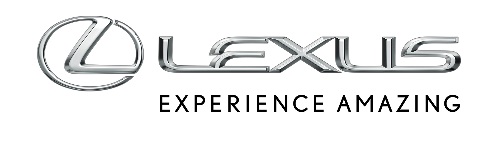 17 MAJA 2024NIEZAWODNY LEXUS ES 300h W OFERCIE SPECJALNEJ. WERSJA BUSINESS EDITION OD 222 900 ZŁLexus ES to synonim limuzyny dla kadry menedżerskiejNiezawodność, oszczędny napęd hybrydowy oraz najwyższy komfort podróżowaniaES 300h w wersji Business Edition teraz od 222 900 złMiesięczna rata w Najmie KINTO ONE od 1590 zł nettoLexus ES utrzymuje mocną pozycję w segmencie E Premium, a liczba nowo zarejestrowanych egzemplarzy rok do roku wzrosła o 18%. W 2024 roku na polskie drogi wyjechało już 460 tych limuzyn, które cenione są ze względu na wysoki komfort podróżowania, doskonale wyciszone wnętrze, najwyższą jakość materiałów, a także oszczędny i niezawodny napęd hybrydowy. Auto ma 218 KM mocy, a zużywa przy tym średnio od 5 litrów paliwa na 100 km.ES 300h wyróżnia się niskimi całkowitymi kosztami użytkowania, dlatego jest tak chętnie wybierany przez przedstawicieli biznesu. Układ hybrydowy oznacza wsparcie silnika elektrycznego dla silnika spalinowego nie tylko przy ruszaniu i hamowaniu, ale także przy wyższych prędkościach. Zmniejsza to obciążenia jednostki benzynowej i wydłuża jej żywotność. Hybryda to także mniej awaryjnych i kosztownych w naprawie podzespołów.Ze względu na zastosowanie układu hybrydowego poszczególne elementy eksploatacyjne zużywają się wolniej. System odzyskiwania energii z hamowania zmniejsza obciążenia układu hamulcowego, ogranicza zużycie tarcz i klocków, co przekłada się na niższe koszty serwisowania i przeglądów. Ponadprzeciętną żywotność hamulców Lexusa ES potwierdzają dane z polskiej sieci marki. Aż 90% egzemplarzy tych aut, które pokonały przynajmniej 100 tys. km, nie wymagały wymiany klocków i tarcz, a połowa aut z przebiegiem 150 tys. ma wciąż pierwszy zestaw tych podzespołów. Rekordowy ES ze szczecińskiej firmy transportowej Follow me! pokonał 519 tys. km w niespełna trzy lata z fabrycznymi hamulcami.Lexus ES 300h od 222 900 złW salonach dostępna jest oferta specjalna na model ES 300h z 2024 roku produkcji. Auto w bogato wyposażonej wersji Business Edition kosztuje teraz od 222 900 zł, czyli blisko 47 tys. zł mniej od ceny katalogowej. Samochód można też sfinansować w ramach Najmu KINTO ONE, w którym przy umowie na dwa lata, 10-procentowej wpłacie własnej oraz 30 tys. km limitu przebiegu rata wynosi 1590 zł netto miesięcznie.Business Edition to najchętniej wybierana wersja modelu ES przez polskich klientów. Samochód w standardzie ma pakiet systemów bezpieczeństwa Lexus Safety System +2.5, elektrycznie regulowaną i podgrzewaną kierownicę, elektrycznie regulowane i podgrzewane fotele, system multimedialny z 12-calowym ekranem dotykowym, wbudowaną nawigacją i asystentem głosowym Lexus Concierge, a także 18-calowe felgi aluminiowe, aktywny tempomat, przednie i tylne czujniki parkowania oraz kamerę cofania, system monitorowania martwego pola i elektryczny szyberdach z zasuwaną roletą.Cennik Lexusa ES